An alle teilnehmenden Landesverbände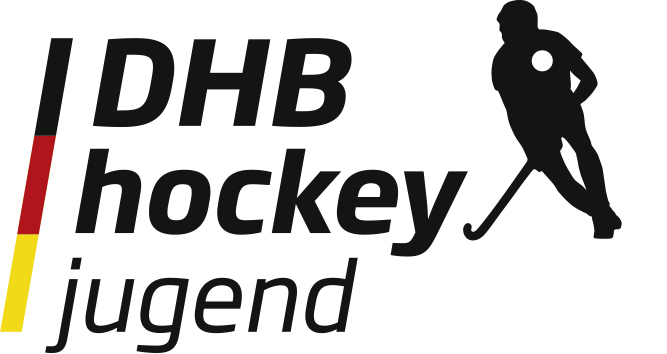 Rhein-Pfalz- & Berlin-Pokal 2015Verband: Verband: Verband: Verband: Verband: Ansprechpartner: Ansprechpartner: Name:		Name:		e-mail:	e-mail:	Telefon:Telefon:Anreise mit:	 	Bus 	Bahn 		PKW Anreise mit:	 	Bus 	Bahn 		PKW Anreise mit:	 	Bus 	Bahn 		PKW Anreise mit:	 	Bus 	Bahn 		PKW Anreise mit:	 	Bus 	Bahn 		PKW Unser Hotel: Unser Hotel: Aufgrund von BL-Spielen und normalem Uni-Betrieb stehen leier nur Trainingszeiten im Hockey-Judo-Zentrum zur Verfügung. Bitte gebt an, wann ihr abhängig von Euren Reisezeiten eine Hallenzeit wahrnehmen könntet:Aufgrund von BL-Spielen und normalem Uni-Betrieb stehen leier nur Trainingszeiten im Hockey-Judo-Zentrum zur Verfügung. Bitte gebt an, wann ihr abhängig von Euren Reisezeiten eine Hallenzeit wahrnehmen könntet:Aufgrund von BL-Spielen und normalem Uni-Betrieb stehen leier nur Trainingszeiten im Hockey-Judo-Zentrum zur Verfügung. Bitte gebt an, wann ihr abhängig von Euren Reisezeiten eine Hallenzeit wahrnehmen könntet:Aufgrund von BL-Spielen und normalem Uni-Betrieb stehen leier nur Trainingszeiten im Hockey-Judo-Zentrum zur Verfügung. Bitte gebt an, wann ihr abhängig von Euren Reisezeiten eine Hallenzeit wahrnehmen könntet:Aufgrund von BL-Spielen und normalem Uni-Betrieb stehen leier nur Trainingszeiten im Hockey-Judo-Zentrum zur Verfügung. Bitte gebt an, wann ihr abhängig von Euren Reisezeiten eine Hallenzeit wahrnehmen könntet:Freitag ab:	Freitag ab:	Freitag bis:Freitag bis:Hinsichtlich des Mittag- und / oder Abendessens haben wir Interesse an Folgendem, wahlweise beim Hockey-Judo-Zentrum oder Rot-Weiss Köln:Hinsichtlich des Mittag- und / oder Abendessens haben wir Interesse an Folgendem, wahlweise beim Hockey-Judo-Zentrum oder Rot-Weiss Köln:Hinsichtlich des Mittag- und / oder Abendessens haben wir Interesse an Folgendem, wahlweise beim Hockey-Judo-Zentrum oder Rot-Weiss Köln:Hinsichtlich des Mittag- und / oder Abendessens haben wir Interesse an Folgendem, wahlweise beim Hockey-Judo-Zentrum oder Rot-Weiss Köln:Hinsichtlich des Mittag- und / oder Abendessens haben wir Interesse an Folgendem, wahlweise beim Hockey-Judo-Zentrum oder Rot-Weiss Köln:Freitagabend:	HJZ RWKHJZ RWKAnzahl:Zeit:Samstagmittag:	HJZ RWKHJZ RWKAnzahl:Zeit:Samstagabend:HJZ RWKHJZ RWKAnzahl:Zeit:Sonntagmittag: HJZ RWKHJZ RWKAnzahl:Zeit:Besonderheiten bei der Ernährung? Vegetarier, Allergien, oder...Besonderheiten bei der Ernährung? Vegetarier, Allergien, oder...Besonderheiten bei der Ernährung? Vegetarier, Allergien, oder...Besonderheiten bei der Ernährung? Vegetarier, Allergien, oder...Besonderheiten bei der Ernährung? Vegetarier, Allergien, oder...Und sonst? Anregungen, Anfragen, Wünsche...Und sonst? Anregungen, Anfragen, Wünsche...Und sonst? Anregungen, Anfragen, Wünsche...Und sonst? Anregungen, Anfragen, Wünsche...Und sonst? Anregungen, Anfragen, Wünsche...